Table S1: Probe drugsCYP2C19CYP3A4Probe drug (Substrate)Lansoprazole(LPZ)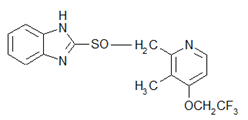 Nifedipine(NIF)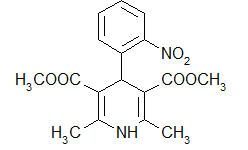 Metabolite5-Hydroxy lansoprazole(5OH-LPZ)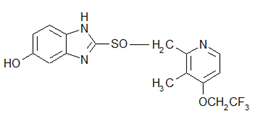 Dehydronifedipine(DNIF)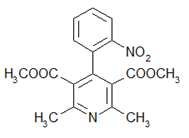 